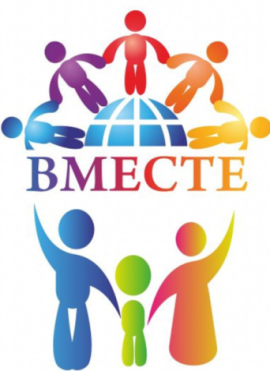 АНО «Карьера  и образование»,МБДОУ  «Детский сад  № 11»О проведении межмуниципальнойпрактической конференцииУважаемые коллеги!АНО ДПО «Карьера и образование», МБДОУ Детский сад № 11» при поддержке Управления образования администрации города Лысьвы и Муниципального автономного учреждения дополнительного профессионального образования «Центр научно-методического обеспечения» г. Лысьва приглашают принять участие в работе межмуниципальной практической конференции «Взгляд на детство с трёх сторон».Дата проведения: 22 марта 2019 года Место проведения: г. Лысьва МБДОУ «Детский сад № 11» (здания по адресам: ул. Оборина,11; ул. Мысовая,2; ул. Советская,8)Для участия в конференции приглашаются: административные команды и педагоги ДОО, методисты муниципальных методических служб, специалисты Управления образования, представители общественных организаций и учреждений культуры территорий Пермского края (г.Чусовой, г.Кизел, г.Губаха, г.Пермь).Конференция проводится под руководством: Венковой Зои Львовны, кандидата педагогических наук, доцента кафедры педагогики и психологии детства ПГГПУ, преподавателя АНО ДПО «Карьера и образование», эксперта сферы образования.Цель конференции: представление результативного опыта работы педагогов ДОО по  созданию единого образовательного пространства, обеспечивающего эффективное взаимодействие педагогов, родителей воспитанников и детей дошкольного возраста на основе идей сотрудничества и партнерства.Задачи конференции:Создать благоприятную информационную среду, стимулирующую активность педагогов дошкольных образовательных учреждений в обсуждении и оценке условий, обеспечивающих эффективность процесса социально-педагогического взаимодействия ДОО и семьи. Выявить инновационные образовательные практики, позволяющие обеспечивать системность и комплексность процесса социально-педагогического взаимодействия ДОО и семьи.Выявить проблемы организации процесса социально-педагогического взаимодействия в условиях современных ДОО.Темы, предлагаемые к обсуждению:спецификация терминологического поля (работа с семьей, сотрудничество, взаимодействие, партнерство);программно-методические основы совершенствования системы взаимодействия ДОО и семьей;современные технологии психолого-педагогического и социального взаимодействия ДОО и семьи;оказание адресной помощи семье в вопросах воспитания ребенка дошкольного возраста: индивидуализация взаимодействия;особенности вовлечения родителей в образовательный процесс.УСЛОВИЯ И ПОРЯДОК ПРОВЕДЕНИЯВремя проведения: 09.30 – 15.30План работы:09.30 – 10.00 Регистрация 10.00 – 10.15 Открытие конференции в зданиях по адресам: ул. Оборина, 11; ул. Мысовая, 2; ул. Советская, 810.15 – 12.45 Работа проблемных студий в зданиях по адресам: ул. Оборина, 11; ул. Мысовая, 2; ул. Советская, 812.45 – 13.00 Флеш-моб13.00 – 14.00 Обед в зданиях по адресам: ул. Оборина, 11; ул. Мысовая, 214.00 – 14.30 Пленарное заседание в здании по адресу: ул. Оборина, 1114.30 – 15.00 Пристендовая защита в здании по адресу: ул. Оборина, 1115.00 – 15.30 Подведение итогов конференции в здании по адресу: ул. Оборина, 11Работа проблемных студий организована в формате «мастер-классов» и «педагогических выступлений». Выбор заявленных форм обоснован возможностью максимально обеспечить активное и продуктивное общение с прогрессивными педагогами, позволяющее всем участникам конференции быть задействованными в обмене инновационным опытом. Студия № 1 «Вместе интересней» создание единого образовательного пространства, обеспечивающего эффективное взаимодействие педагогов, детей и их родителей.Студия № 2 «Образовательная кооперация – счастливое детство» взаимодействие педагогов ДОО, детей дошкольного возраста, родителей воспитанников, общественных организаций и учреждений культуры с учётом специфичных форм.Студия № 3 «Авторитетные педагоги – компетентные родители – успешные дети» методическое сопровождение педагогов по вопросам взаимодействия с семьями воспитанников.Полная программа конференции будет составлена в соответствии с поступившими заявками и доведена до сведения участников по электронной почте в срок до 11 марта 2019 года.Для участия в конференции необходимо: отправить единую папку с заявкой на участие (см. приложение), кратким содержанием выступления (докладов), в соответствии с тематикой конференции.Заявка на участие в конференции, тезисы выступления (в электронном виде не более 3-х страниц) и сценарий мастер-класса должны быть направлены до 01.03.2019 г. на e-mail: dou11konferentsia@yandex.ru для размещения в электронном сборнике материалов конференции.Участникам конференции будут выданы сертификаты и электронный сборник тезисов выступлений НПК (на Ваш носитель).По всем вопросам обращаться к ответственному за данное мероприятие – Людмиле Николаевне Татауровой, заместителю директора по ВМР МБДОУ «Детский сад № 11» тел.: 89027928398; 8(34249) 5-48-72.ПриложениеТребования к оформлению тезисов:Название работы (полужирным шрифтом, на первой строке, по центру) ФИО автора работы, № секции (курсивом по правому краю) Шрифт TimesNewRoman, Кегль 14 и межстрочный интервал 1,0.  Поля: верхнее и нижнее — 2 см, левое и правое — 2 см. Выравнивание – по ширине.Продолжительность выступления до 7 мин.Требования  к оформлению мастер-класса: на 1 странице в программе MicrosoftOfficWord (шрифт TimesNewRoman, размер 14, полуторный интервал.Продолжительность  мастер-класса  до 20 минут.Алгоритм  описания мастер-класса:актуальность выбранной  темы;цель, задачи;предполагаемый результат, методический  продукт   для  педагогов (памятка, электронный кейс материалов и т.д.).Форма заявки:ФИО Место работы, должностьТерриторияТема выступления (мастер-класса), № секцииНеобходимое оборудованиеФорма участия (слушатель, выступающий)Укажите, с обедом (комплексный обед 150 руб.) или без обедаКонтактный телефон, e-mail